Základná škola Dubovica, Dubovica 190, 082 71 Lipanywww.zsdubovica.edupage.org, email: zsdubovica@gmail.com, tel.: +421918 535 483K N I Ž N I Č N Ý A V Ý P O Ž I Č N Ý P O R I A D O KŠkolskej knižnicebol spracovaný v zmysle § 13 ods. 2 písm. d) zákona Národnej rady Slovenskej republiky č.183/2000 Z. z. o knižniciach, o doplnení zákona Slovenskej národnej rady č. 27/1987 Zb. o štátnejpamiatkovej starostlivosti a o zmene a doplnení zákona č. 68/1997 Z. z. o Matici slovenskej v zneníneskorších predpisov (ďalej len „zákon o knižniciach“).Časť IVšeobecné ustanoveniaČlánok 1Úvodné ustanovenia1..Školská knižnica je súčasťou Základnej školy v Dubovici. Knižnica je povinná v zmysle § 13 ods. 2 písm. d) zákona o knižniciach vypracovať a sprístupniť knižničný a výpožičný poriadok a v súlade s ním poskytovať knižnično-informačné služby.2Knižničný a výpožičný poriadok upravuje vzájomné vzťahy knižnice a jej čitateľov.Nachádza sa na viditeľnom mieste v priestoroch školskej knižnice a na internetovej stránke školy:www.zsdubovica.edupage.org 3.Základným poslaním knižnice je prostredníctvom knižnično-informačných služieb, zabezpečovať slobodný prístup k informáciám, podieľať sa na rozvíjaní čitateľskej gramotnosti, podporovať celoživotné vzdelávanie a duchovný rozvoj čitateľov.Časť IIKnižničný poriadokČlánok 2Poslanie a úlohy knižnice1..Knižnica je odborným, študijným, informačným a čitateľským centrom pre žiakov, pedagogickýchzamestnancov a nepedagogických zamestnancov školy.2Knižnica zabezpečuje svojim čitateľom:a)b)c)slobodný prístup k informáciám,uspokojovanie kultúrnych, informačných, čitateľských a vzdelávacích potrieb,celoživotné vzdelávanie a duchovný rozvoj.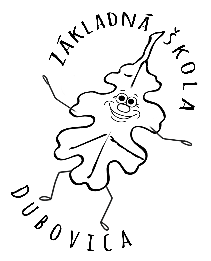 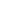 3.Knižnica v rámci zabezpečovania ďalších úloh:a)vytvára knižničný fond, ktorý využíva na prípravu, riadenie a uskutočňovanie výchovno-vzdelávacej činnosti,b)c)d)e)f)poskytuje knižnično-informačné služby používateľom knižnice,vedie evidenciu dokumentov,vedie evidenciu používateľov knižnice a evidenciu výpožičiek,realizuje aktivity zamerané na podporu a rozvoj čitateľskej kultúry a čitateľskej gramotnostispolupracuje pri individuálnej príprave žiakov na vyučovanie,spolupracuje so školou, knižnicami, kultúrnymi, záujmovými a inými vzdelávacímiinštitúciami v regióne,g)h)zabezpečuje propagáciu služieb a plánovaných aktivít.Článok 3Knižničný fond1..Knižnica buduje fond knižničných dokumentov, priebežne ho dopĺňa. Eviduje prírastky, úbytky,výpožičky. Knižné dokumenty ochraňuje a sprístupňuje svojim používateľom.2Knižničný fond je majetkom školy. Každý používateľ je povinný chrániť ho a nesmie hopoškodzovať.Článok 4Knižnično-informačné služby1..Knižnica poskytuje svoje služby bezplatne.2Knižnica poskytuje čitateľom nasledovné služby:výpožičné služby prezenčné / výpožičky knižných dokumentov v knižnici/,výpožičné služby absenčné /požičiavanie knižných dokumentov domov/,predlžovanie výpožičnej lehoty,faktografické a bibliografické informácie,konzultačné služby,umožní prípravu pomôcok na vyučovanie.3..Knižnica poskytuje služby na základe osobných požiadaviek čitateľov.Článok 5Používateľ knižnično-informačných služieb1Potenciálni používatelia školskej knižnice sú všetci žiaci a zamestnanci školy (pedagogickí ajnepedagogickí).2..Používateľom knižnice sa môže stať každý žiak aj zamestnanec školy.Fyzická osoba sa stáva používateľom knižnice po registrácii v školskej knižnici a vyplneníprihlášky. Prihlášku je možné si stiahnuť z webovej stránky školy.3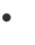 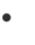 4.Návštevník knižnice pred 1. návštevou vyplní prihlášku. Svojím podpisom na prihláške sazaväzuje plniť ustanovenia knižničného a výpožičného poriadku a riadiť sa pokynmi školskéhoknihovníka.567...U žiaka do 15 rokov podpisuje prihlášku zákonný zástupca. Svojím podpisom potvrdzuje, žepreberá zodpovednosť za škody spôsobené maloletou osobou.Používateľ je povinný chrániť majetok knižnice, zachovávať poriadok, čistotu a ticho v priestorochknižnice. V knižnici nie je povolené používanie mobilných telefónov.Ak používateľ nedodržiava ustanovenia knižničného a výpožičného poriadku a ostatné nariadeniaknižnice, môže byť dočasne alebo natrvalo zbavený práva využívať knižnično-informačné službyknižnice. V prípade, že svojím nevhodným správaním spôsobil škodu, musí ju nahradiť.Používateľov je zakázané jesť a piť v priestoroch knižnice.8..9Používateľ má právo podávať ústne a písomné pripomienky, návrhy a sťažnosti na prácuv knižnici.Článok 6Ochrana osobných údajov používateľaKnižnica je prevádzkovateľom knižničného systému podľa zákona č. 428/2002 Z. z. o ochraneosobných údajov v znení neskorších predpisov (ďalej len „zákon“). Osobným údajom je podľa § 3zákona údaj, týkajúci sa konkrétnej osoby, ktorej identitu možno zistiť z osobných údajov priamoalebo nepriamo. V podmienkach knižnice sú to predovšetkým adresné a identifikačné údajepoužívateľa alebo údaje o jeho výpožičkách. Osobné údaje sú spracovávané školskýmknihovníkom manuálnym spôsobom.1.2.Knižnica spracováva nasledovné osobné údaje používateľa:a) základné identifikačné údaje používateľa: meno a priezvisko, adresa trvalého bydliska, dátumnarodenia, číslo osobného dokladu, ktorým bola overená totožnosť používateľa a správnosťidentifikačných údajovb) ďalšie kontaktné údaje používateľa: akademický titul, prechodná alebo kontaktná adresa, e-mail, telefón.Školský knihovník je povinný:3.a) spracovávať osobné údaje výhradne v rámci svojej pracovnej náplne a úloh, ktoré stanovilriaditeľ školy;b) dbať na správnosť spracovávaných osobných údajov a overovať ich podľa dokladov na tourčených;c) zachovávať mlčanlivosť o osobných údajoch a bezpečnostných opatreniach aj po skončenípracovného pomeru v škole.Po ukončení členstva v školskej knižnici knihovník všetky osobné údaje zlikviduje skartovaním.Ak používateľ zistí, že došlo k porušeniu povinností zo strany knižnice, má právo žiadaťo okamžitú nápravu.4.5.b)Článok 7Poriadok študovneVstup do priestorov študovne je povolený len členovi knižnice.Priestory študovne sú určené na štúdium:dokumentov umiestnených v príručnom fonde študovne;vlastných dokumentov.a)b)1.2.Pri vstupe do priestorov študovne sú používatelia povinní:3.na určené miesta odložiť tašky a kabáty, za veci odložené na inom mieste knižnica neručí,knižnica takisto neručí za cenné predmety odložené v taškách a podobne;a)zachovávať ticho, brať ohľad na ostatných používateľov a riadiť sa pokynmi školskéhoknihovníka;ak používateľ prináša so sebou vlastné dokumenty, je povinný túto skutočnosť oznámiťškolskému knihovníkovi.c)Pri odchode zo študovne sú používatelia povinní:a) vrátiť všetky použité dokumenty školskému knihovníkovi.Je neprípustné:a) fajčiť, konzumovať nápoje a potraviny v priestoroch študovne, používať mobilnýtelefón.4.5.Časť IIIVýpožičný poriadokČlánok 8Zásady požičiavaniaKnižnica sprístupňuje a požičiava knižničné dokumenty iba po vyplnení prihlášky člena knižnice.1.Prevzatie knižničného dokumentu používateľ potvrdzuje vlastnoručným podpisom. Svojímpodpisom sa používateľ zaväzuje, že v prípade poškodenia alebo straty nahradí vzniknutú škodu.2.Používateľ je povinný vrátiť vypožičaný knižničný dokument v takom stave, v akom si ho prebralpri výpožičke. Používateľ do vypožičaných knižničných dokumentov nesmie robiť žiadne záznamya nesmie knižničné dokumenty poškodzovať žiadnymi inými zásahmi.Pri výpožičke je používateľ povinný knižničný dokument prezrieť a zistené nedostatky ihneďohlásiť. Ak tak neurobí, nesie zodpovednosť za všetky zistené nedostatky a je povinný uhradiťnáklady na opravu alebo zakúpiť nový dokument.Používateľ nesmie vypožičaný knižničný dokument požičiavať ďalším osobám.3.4.5.Článok 9Vymáhanie nevrátených výpožičiek1. Ak žiak /zákonný zástupca/ knižný dokument nevráti, neuhradí jeho hodnotu, knihovník bude postupovať podľa sankcií Vnútorného poriadku školy.2. Po opakovanom vyzývaní vrátiť požičaný knižný dokument sa používateľovi pozastavujeposkytovanie všetkých knižnično-informačných služieb.Článok 10Poškodenie, strata a náhrada vypožičaného knižničného dokumentu1..Používateľ je povinný okamžite oznámiť stratu alebo poškodenie požičaného knižničnéhodokumentu.2O spôsobe náhrady škody rozhoduje knižnica na základe kritérií: odborná a finančná hodnotaknižničného dokumentu, počet exemplárov, využívanie knižničného dokumentu, a to podľanasledujúcich priorít:a)zaobstaranie toho istého diela rovnakého alebo novšieho vydania,zaobstaranie iného konkrétneho dokumentu,b)c)finančná náhrada.3..Používateľ je povinný uhradiť všetky náklady, ktoré knižnici vznikli v súvislosti so stratouknižničného dokumentu. Náhradu musí používateľ zabezpečiť v dohodnutej lehote, t.j. do 21 dní.Pri určovaní finančnej náhrady knižnica vychádza nielen z pôvodnej ceny knižničnéhodokumentu, ale aj z hodnoty knižničného dokumentu v čase straty alebo poškodenia.4Časť IVZáverečné ustanoveniaČlánok 11Účinnosť1.Výnimky z knižničného a výpožičného poriadku povoľuje riaditeľ školy alebo ním poverenýškolský knihovník.2..Zmeny údajov v knižničnom a výpožičnom poriadku sa vykonávajú jeho dodatkom.Tento knižničný a výpožičný poriadok nadobúda platnosť a účinnosť dňom 15. 4. 2024.3CENNÍK KNIŽNIČNÉHO A VÝPOŽIČNÉHO PORIADKUKnižnica poskytuje bezplatne.Členstvo v školskej knižnici je zdarma.V prípade poškodenia knihy, resp. straty knihy, platí nasledovný cenník:Strata knihy ............................... ........................................ hradí 100% /plnú sumu knihy/, resp.VÝPOŽIČNÁ DOBA:Knižničný a školský poriadok spracovala školská knihovníčka Mgr. Ivana Urdová,schválil ho riaditeľ školy Mgr.  Jakub Kušnír s platnosťou od 15. 4. 2024.Poškodenie knihy /podľa závažnosti poškodenia/ ................. 10-100% z ceny knihyv piatok, cez veľkú prestávku – prípadne po oznámení školskej knihovníčkynahradí knihu rovnakým titulom 